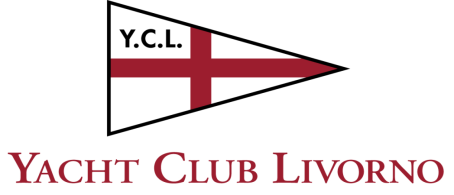 Modulo di iscrizione  Navigare con Gusto  20 Giugno 2015NOME ARMATORE: ………………………………………………………… CIRCOLO DI APPARTENENZA ………………………RECAPITO TELEFONICO…………………………….………   INDIRIZZO EMAIL ……………………………………………………………NOME BARCA: ………………………………………………………………  MODELLO ……………………………………………………..LUNGHEZZA  ………………..     LARGHEZZA  ………………..          VELA   ⃝	                        MOTORE   ⃝LISTA EQUIPAGGIO (necessaria per prenotare ristorante e visita al faro di Forte Stella)L’ISCRIZIONE PREVEDE IL VERSAMENTO DI EURO 30,00 E COMPRENDE UN BUONO CENA PER UNA PERSONA. IL COSTO DELLA CENA PER GLI EQUIPAGGI E’ DI EURO 28,00€ A PERSONA E PUO’ ESSERE VERSATO DIRETTAMENTE ALL’ARRIVO A PORTOFERRAIO DOVE VERRANNO CONSEGNATI I RELATIVI BUONI.IL COSTO RELATIVO ALL’ORMEGGIO  VIENE SALDATO APPENA ARRIVATI A PORTOFERRAIO (DARSENA MEDICEA) PRESSO LA DIREZIONE DEL PORTO, SPECIFICANDO SE SI INTENDE RIMANERE ANCHE PER LA NOTTE SUCCESSIVA.  LE TARIFFE A NOI RISERVATE SARANNO SCONTATE DEL 5 %  RISPETTO ALLE TARIFFE VIGENTI E PUBBLICATE SUL SITO:    http://www.marinadiportoferraio.it/marina-di-portoferraio/tariffe-porto.htmlLA NAVIGAZIONE AVVERRA’ NEL RISPETTO DELLE “NORME PER PREVENIRE GLI ABBORDI IN MARE” (NIPAM-COLREG).L’ARMATORE DICHIARA SOTTO LA PROPRIA RESONSABILITA’ CHE:LA BARCA E’ REGOLARMENTE ASSICURATA, E’ IN REGOLA CON TUTTE LE NORMATIVE VIGENTI IN MATERIA DI SICUREZZA ED E’ IDONEA ALLA NAVIGAZIONE PREVISTA. L’ARMATORE SI ASSUME ESPRESSAMENTE IN PROPRIO LA RESPONSABILITA’ DI PARTECIPARE O MENO AL PRESENTE RADUNO E PRENDE ATTO CHE E’ IL SOL0 RESPONSABILE DELA SICUREZZA DELLA PROPRIA IMBARCAZIONE, DELLA SALVAGUARDIA DELLE PERSONE IMBARCATE E DEI NAVIGANTI IN GENERE.L’ARMATORE SOLLEVA ESPRESSAMENTE I CIRCOLI ORGANIZZATORI E GLI ORGANIZZATORI DEL PRESENTE RADUNO DA QUALSIASI RESPONSABILITA’ PER DANNI A PERSONE O COSE SIA A TERRA SIA A MARE IN CONSEGUENZA DELLA LORO PARTECIPAZIONE.L’ARMATORE          _________________________________________________________NOMECOGNOMEPARTECIPO ALLA CENAPARTECIPO ALLA VISITA AL FAROARMATORE O SKIPPER2345678